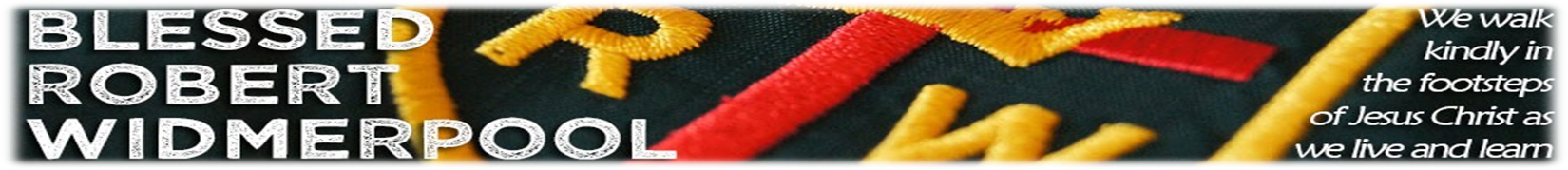 Blessed Robert Widmerpool Catholic Voluntary AcademyListowel Crescent Clifton Nottingham NG11 9BHTelephone Nottingham (0115) 915 2392 Email: admin@brw.nottingham.sch.uk Website: www.brwacademy.comHead Teacher Mrs L Maylard-Mason BA (hons)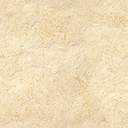 February 2022Dear Parents, I hope you had a good half term break.BRW Spring RaffleWe will be holding our BIG BRW Spring Raffle on Friday 25th March.  Thank you for your kind donations, please keep them coming in.  We are asking for donations of food, household items for our hampers.  There will be some fantastic hamper prizes up for grabs and the first two tickets drawn will win £50!  All money raised will go towards developing our school’s outdoor areas including our Forest area and playgrounds.  Tickets are still available through the school office.  Thank you so much for your support.Our Lady of Lourdes Feast Day MassBefore the half term, our Multi Academy Trust celebrated our Feast Day.  The school watched the mass via live stream which was themed around Our Lady of Lourdes and healing.  We said prayers of healing for those who need it at this current time.  A group of Year 6 children represented the school at the Mass which was celebrated by Bishop Patrick.  They proudly represented the school as part of the choir and it was a pleasure to see them sing so confidently under the direction of Mr Trelour.BRW Talent ShowWe are excited to host our BRW Talent Show this month.  After a break from this over the last two years, the children have been excitedly preparing and auditioning and we look forward to showcasing their amazing talents on Thurs 10th for KS2 and Thursday 11th March for Foundation Stage, Year 1, Year 2 and Year 3.
Internet Safety DayOn Tuesday 8th February 2022 we celebrated Safer Internet Day!  With a theme once again of “Together for a better internet”, the day called upon all of us at BRW and across the globe to join together to make the internet a safer and better place for all, especially for children!  Each class created a Safer Internet Pledge today to ensure we all #playourpart in making the internet safe and kind to all, especially when playing having fun and games online.  As part of our RHE curriculum (Relationship and Health Curriculum), we also looked at staying safe online.  Of course, we all love a competition too and were excited to enter our Multi Academy Trust competition to design a poster with ideas for how to stay safe and kind online when playing games and having fun.  Please talk with your children about safety online and ask them about all of the ways they can stay safe and kind when playing games and having fun online.NSPCC Number DayThe whole school celebrated NSPCC Number Day on Wednesday 2nd February.  We raised money for the NSPCC by having a non-uniform day ‘Dress Up for Digits’ and taking part in lots of Maths related activities.  Our passion for maths couldn’t be any clearer as all of the children came dressed to impress related to numbers or Maths.  The theme this year was MATHS IS EVERYWHERE!  It definitely was everywhere at BRW.  Children took part in fun and engaging maths lessons, maths related quizzes, competitions and treasure hunts.  The children in KS2 also learnt about the importance of having a bank account to save money.  BRW’s Number Day is a great way to make maths fun and raise money for children who need it.  Have a look at the different activities our children took part in by clicking the links below.  https://brwacademy.com/marvellous-maths-in-year-2/https://brwacademy.com/we-love-maths-by-year-6/https://brwacademy.com/number-day-in-year-3/Fair Trade FortnightFor two weeks each year, thousands of schools across the UK come together to learn from the people who grow our food and drinks, mine our gold and the people who grow the cotton in our clothes – people who are often exploited and underpaid.  Through learning about how we are all connected through the things we eat, drink and wear, young people are equipped with the knowledge and skills to shape a more compassionate and sustainable world.  BRW is taking port in Fair Trade Fortnight for the next two weeks.  We launched this on Monday with an assembly led by our Eco Warriors.  They informed us of ways we could learn more about fair trade and launched our very own Fair Trade competitions.The Fair Trade Bake Off – Use fair trade products to bake a delicious cake!  Send entries in by photo to admin@brw.nottingham.sch.uk by March 7thYour Vision of the World – Create a piece of art or poster to show your vision for our world.  What does it look like What do you want to be in it?  Entries to be sent into the school office by March 7thAsh Wednesday Mass – 2nd March.We are looking forward to celebrating Mass at Corpus Christi on Ash Wednesday, 2nd March at 11am.  All parents are welcome to attend.Please visit our school blog to read about other exciting events at www.brwacademy.comYours Sincerely,Mrs Maylard-MasonHead Teacher 